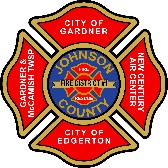 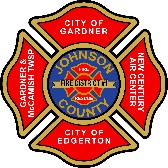 MINUTES -- Board of Directors Monthly Meeting 490 New Century Parkway - New Century, KS September 10, 2019 – 7:00 p.m.A regular monthly meeting of the Fire District #1 Board of Directors was called to order at 7:00 p.m. by Board member Keith Johnson.  The roll being called, it was found to be a quorum of the following members present and participating; to-wit:Mark Burdolski, Chairman     Arrived LateKeith Johnson	PresentDr. Brian Cook	PresentThe following staff members were present  Assistant Chief Scott Casey 	Administrative Services Mary BushBattalion Chief Mike Hirschmann	Captain Justin Ducey	Captain Pat Ballard	Firefighter Josh ShawFirefighter Tyler Muniz	Accountant Matt Magle	The following guests were present:   Chief Paul Davis, Johnson County Med Act		Kevin Wempe, Gilmore & Bell   David Arteberry, George K Baum & Co.APPROVAL OF AGENDAThe meeting agenda was distributed. Brian Cook moved to accept the Agenda as presented.  Keith Johnson seconded the motion. The motion carried 2-0.APPROVAL OF MINUTESThe minutes of the Board of Directors meeting on August 2019 monthly meeting conducted on August 13, 2019 was presented for approval.   Brian Cook moved to approve the minutes for the August 13, 2019 meeting.  Keith Johnson seconded the motion. The motion carried 2-0.FINANCIAL REPORTSThe following financial reports were presented and received by the board as information and for approval:Financial Report – August 2019Matt Magle reported on the July Financials.  All line items look good. Mr. Magle recommended the billing for Arch images in the amount of $294,086.15 should go into unbudgeted expenses and will be reimbursed when the bond is complete.August was a 3 pay period month.   Brian Cook moved to approve the August financial report. Keith Johnson seconded the     motion.  Motion carried 2-0.BUSINESS FROM THE FLOOR  None CONSENT AGENDANone	CHIEFS REPORT Chief Kirk Chief Kirk provided a report on recent activities. Provided two proposals to Chief Davis from Med Act to be in the new station. Met with the Chiefs to discuss the District #s consolidation. We will take in nine paramedics and Overland Park will take three.  Will be setting up a meeting with the Spring Hill Mayor.  Board member Keith Johnson will attend with  Chief Kirk. Safer Grant reimbursement is approved and expected in about two weeks. Still waiting on announcements of the awards from the all the grants. Legal description of the land from Edgerton is pending.  Chief Meyers  No report  Chief Casey   Thanked the Board for the opportunity to work at District #1. Will start full time on 10-1-19.  Will start live burns from training tomorrow.  This will be done at 207th and Waverly.  The school project is going well.  VII.  	NEW BUSINESSConsider adopting resolution 19-0003. David Arterberry with George K Baum & Company provided a copy of the resolution and discussed the process of the bond sale.  Passing the resolution is the second of three steps.  The resolution will    provide the opportunity to go to the market.  The third step will be the actual bond resolution. The rating call is scheduled for next Friday, and the County Commission action will be on September  19th. The bond market is strong. With the drop-in interest rates, it will create a savings over around $350,000.00 for the refinancing of the current bond. By passing the resolution this allows George K Baum to go to market. The transaction should close by the end of the month.  Keith Johnson moved to adopt resolution 19-0003. Brian Cook seconded the motion.    A role call was taken Keith Johnson -Aye, Mark Burdolski – Aye, Brian Cook- Aye.   Resolution 19-0003 passed 3-0.EXECUTIVE SESSION Consider moving into executive session to discuss matters concerning to non-elected personnel.  Entering at 7:30 and resuming regular session at 8:00. Mark Burdolski moved to enter into executive session to discuss matter concerning non-elected personnel.  Keith Johnson seconded the motion.  The motion passed 3-0.  XI.        ADJOURNMENT  Mark Burdolski moved to adjourn the meeting. Keith Johnson seconded the motion. The motion   carried 2-0. The meeting adjourned at 8:05.  Next meeting will be held on October 8, 2019 7:00 p.m.ATTST:Respectfully submitted by:	FIRE DISTRICT #1 of JOHNSON COUNTY Mary Bush, Recording Secretary	Rob Kirk, Fire ChiefThe above minutes having been read and considered by the Board of Directors of Fire District #1 of Johnson County Kansas and having been found to be correct as written, or with minor changes as shown above, was approved on this 8th day of October 2019.APPROVED by BOARD OF DIRECTORSFIRE DISTRICT #1 of JOHNSON COUNTY, KS    Mark Burdolski, Chairman    Keith Johnson, Secretary-Treasurer    Dr. Brian Cook, Board member